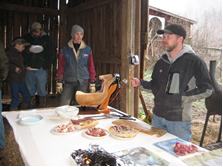 Photo for Outreach section